 All’UFFICIO SERVIZI SCOLASTICI del Comune di Altavilla Milicia Email: protocollo@altavillamilicia.eu   PEC:  info@pec.altavillamilicia.euOGGETTO: ISTANZA AL BENEFICIO TRASPORTO SCOLASTICO ai sensi della l.r. 24/73 e ss.ii. ANNO SCOLASTICO 2022/23 Il/la sottoscritto/a ___________________________________________ nato/a ____________________________ il ____________ residente ad Altavilla Milicia in  via _________________________________________ n° ____ telefono _____________________________, e-mail ________________________________________________ CHIEDE di volere ammettere __l__ propri__ figli__: ___________________________________________________ nat __ a ________________________________ il ______________ frequentante l’istituto superiore di II grado ____________________________________________________________________________ nel Comune di ____________________________ al beneficio del trasporto scolastico di cui alla L.R. 24/73 e ss.ii. Il sottoscritto dichiara sotto propria responsabilità e consapevole delle conseguenze penali in caso di dichiarazioni mendaci che il proprio reddito ISEE in corso di validità è: □ INFERIORE   a € 5.000,00   quota  di compartecipazione  pari a  ZERO %  (obbligo di presentazione      dell’attestazione ISEE in corso di validità)□ SUPERIORE  a € 5.000,00  soggetta al pagamento della quota di compartecipazione al 30%A tal fine allega alla presente: Copia documento di riconoscimento e CF (del genitore); Copia dell’attestazione ISEE*;Sono esonerati dal pagamento della compartecipazione gli alunni in situazione di handicap, certificati dall’ASP e su specifica richiesta della famiglia allegando la copia della certificazione.Il sottoscritto dichiara che il proprio reddito ISEE in corso di validità è di €             come riportato sull’attestazioneData _______________                                                                                                    FIRMA_____________________* la mancata presentazione dell’ISEE comporterà l’applicazione della compartecipazione pari al 30%.COMUNICA (indicare con una X la scelta desiderata)□ Che le lezioni si svolgeranno in 5 giornate settimanali □ Che le lezioni si svolgeranno in 6 giornate settimanali Che utilizzerà il seguente mezzo di trasporto pubblico di linea:          AUTOBUS     	 TRENO 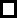 